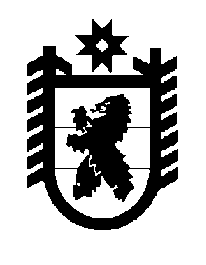 Российская Федерация Республика Карелия    ПРАВИТЕЛЬСТВО РЕСПУБЛИКИ КАРЕЛИЯРАСПОРЯЖЕНИЕот 3 декабря 2013 года № 799р-Пг. Петрозаводск Внести изменение в План мероприятий по предупреждению возникновения африканской чумы свиней на территории Республики Карелия и локализации, ликвидации очагов африканской чумы                  свиней (АЧС) в случае их возникновения на территории Республики Карелия, утвержденный распоряжением Правительства Республики Карелия от 25 марта 2010 года № 103р-П (Собрание законодательства Республики Карелия, 2010, № 3, ст. 273; № 11, ст. 1514), изложив его в новой редакции согласно приложению.             ГлаваРеспублики  Карелия                                                             А.П. ХудилайненПриложение к распоряжениюПравительства Республики Карелияот 3 декабря 2013 года № 799р-ППланмероприятий по предупреждению возникновения африканской чумы свинейна территории Республики Карелия и локализации, ликвидации очагов африканской чумы свиней (АЧС)в случае их возникновения на территории Республики КарелияПринятые сокращения:- Управление Россельхознадзора по Республике Карелия – Управление Россельхознадзора по Республике Карелия, Архангельской области и Ненецкому автономному округу;- Управление Роспотребнадзора по Республике Карелия – Управление Федеральной службы по надзору в сфере защиты прав потребителей и благополучия человека по Республике Карелия;- ГБУ РК РВЛ – Государственное бюджетное учреждение Республики Карелия «Республиканская ветеринарная лаборатория»;- ВНИИВВиМ – Всероссийский научно-исследовательский институт ветеринарной вирусологии и микробиологии (г. Покров Владимирской обл.);- Инструкция – Инструкция о мероприятиях по предупреждению и ликвидации африканской чумы свиней, утвержденная Главным управлением ветеринарии Министерства сельского хозяйства СССР 21 ноября 1980 года (Ветеринарное законодательство, том № 4,                стр. 394).Примечание.При реализации настоящего Плана федеральные органы исполнительной власти и их территориальные управления, государственные органы исполнительной власти Республики Карелия осуществляют контрольно-надзорные функции в пределах компетенции, установленной законодательством Российской Федерации.____________________№   
п/пНаименование мероприятийСрок   
исполненияОтветственные за исполнение12341. Предэпизоотические мероприятия1. Предэпизоотические мероприятия1. Предэпизоотические мероприятия1. Предэпизоотические мероприятия1.1. Организационные мероприятия1.1. Организационные мероприятия1.1. Организационные мероприятия1.1. Организационные мероприятия1.1.1.Осуществление контроля выполнения требований ветеринарного законодательства при ввозе животных, продуктов убоя и сырья животного происхождения, а также кормов для животных на  территорию Республики Карелия из других регионов России,  стран СНГ и зарубежья                                          постоянноУправление Россельхознадзора по Республике Карелия (по согласованию);     
Министерство внутренних дел по Республике 
Карелия (по согласованию); Министерство сельского, рыбного и охотничьего хозяйства Республики Карелия    1.1.2.Осуществление контроля за выполнением ветеринарно-санитарных правил животноводческими и комбикормовыми предприятиями        постоянногосударственные бюджетные учреждения ветеринарной службы Республики Карелия; Управление  Россельхоз-надзора по Республике Карелия  (по согласованию) 1.1.3.Осуществление контроля за выполнением ветеринарно-санитарных правил организациями по заготовке, хранению, переработке и   реализации продуктов животноводства, а также на  продовольственных рынках                              постоянногосударственные бюджетные  учреждения                
ветеринарной службы Республики Карелия    12341.1.4.Обеспечение работы свиноводческих организаций, занятых  содержанием, разведением и убоем свиней, независимо от организационно-правовой  формы и формы собственности (далее – свиноводческие хозяйства) в режиме закрытого типа  в соответствии с требованиями ветеринарного законодательства, а личных подсобных хозяйств граждан – в режиме безвыгульного содержания свиней. Обеспечение соблюдения свиноводческими хозяйствами, гражданами, ведущими личное подсобное хозяйство, ветеринарно-санитарных правил, касающихся недопущения заноса и распространения возбудителя АЧС,  в том числе запрета на содержание свиней в личном  пользовании  работниками свиноводческих хозяйствпостоянноюридические и физические лица, занимающиеся содержанием и разведением свиней;федеральные органы исполнительной власти, в ведении которых находятся юридические лица, занимающиеся содержанием и разведением свиней (по согласованию); Министерство сельского, рыбного и охотничьего хозяйства  Республики   Карелия              1.1.5.Обеспечение в обязательном порядке:- учета поголовья свиней в личных подсобных хозяйствах граждан  на основе данных книг похозяйственного учета в организациях, находящихся в ведении соответствующих федеральных органов исполнительной власти, на основе сведений форм федерального статистического наблюдения № П-1 (СХ) и  № 3-фермер (для субъектов малого предпринимательства),- предоставления официальной статистической информации о поголовье свиней в хозяйствах всех категорий (включая субъекты малого предпринимательства)  
 ежеквартально(до ликвидации АЧС на территории Российской Федерации) органы местного самоуправления муниципальных образований  в Республике Карелия   (по согласова-нию); федеральные органы исполнительной власти, в ведении которых находятся юридические лица, занимающиеся содержанием и разведением свиней (по согласованию); Территориальный орган Федеральной службы государственной статистики по Республике Карелия  (по согласованию); Министерство сельского, рыбного и охотничьего хозяйства Республики Карелия              1.1.6.Обеспечение   недопущения   использования   в   корм свиньям пищевых отходов без их термической  обработки (проваривание в течение 3 часов). Введение   запрета на реализацию населению пищевых отходов, образующихся в организациях всех форм собственности на территории Республики Карелия, в том числе из организаций общественного питания,  находящихся  в  ведении  Министерства обороны Российской Федерации, внутренних войск Министерства внутренних дел Российской Федерации, Федеральной службы исполнения наказаний, дислоцированных на территории Республики Карелия. Информирование органов ветеринарного надзора и государственных бюджетных учреждений ветеринарной службы Республики Карелия о принимаемых мерах по безопасному обращению пищевых отходов и случаях выявления продуктов животного происхождения, поступивших из неблагополучных по АЧС регионовпостоянно (до ликвидации АЧС на территории Российской Федерации)Министерство сельского, рыбного и охотничьего хозяйства Республики Карелия;Управление Роспотребнадзора по Республике Карелия (по согласованию); Управление Россельхознадзора по Республике Карелия (по согласованию);федеральные органы исполнительной власти, в ведении которых находятся соответствующие объекты (по согласованию); физические и юридические лица, занимающиеся содержанием и разведением свиней1.1.7.Осуществление контроля за выполнением ветеринарно-санитарных правил при сборе, утилизации и уничтожении биологических отходов в убойных пунктах и  на мясоперерабатывающих предприятиях, а также во всех категориях свиноводческих хозяйств, в том числе осуществляющих содержание диких свиней в неволе и в полувольных условиях,  и личных подсобных хозяйствах граждан                                         постоянноМинистерство сельского, рыбного и охотничьего хозяйства Республики Карелия;Управление Россельхознадзора по Республике Карелия  (по согласованию);государственные бюджетные учреждения ветеринарной службы Республики Карелия 1.1.8.Создание в государственных бюджетных учреждениях ветеринарной службы Республики Карелия запаса дезинфицирующих средств и средств индивидуальной защиты                                  постоянногосударственные бюджетные учреждения ветеринарной службы Республики Карелия  1.1.9.Проведение расчетов потребностей в необходимых материально- технических средствах, обеспечивающих выполнение противо-эпизоотических мероприятий в свиноводческих хозяйствах (дезинфицирующие средства, технические средства для проведения дезинфекции, технические средства для уничтожения трупов животных, биологического материала, навоза и инфицированного инвентаря, мешки для  транспортировки трупов животных, транспорт, горюче-смазочные материалы, спецодежда, средства индивидуальной защиты, лабораторный инвентарь и оборудование, оборудование контрольно-пропускных постов, предупреждающие знаки и аншлаги, средства связи и прочие расходные материалы),        на случай возникновения АЧСдо 1 февраля 2014 годаюридические и физические лица, занимающиеся содержанием, разведением свиней;
органы местного самоуправления муниципальных образований в Республике Карелия (по согласованию);            
Министерство сельского,  рыбного и охотничьего хозяйства Республики   Карелия                                   1.1.10.Определение мест для утилизации (сжигания) массового количества трупов павших животных                    до 1 февраля
2014 годаорганы местного самоуправления муниципальных образований в Республике Карелия (по согласованию);            
государственные бюджетные учреждения ветеринарной  службы Республики Карелия; главный государственный ветеринарный инспектор  Республики Карелия           1.1.11.Согласование с организациями поставки материалов и других      
средств, необходимых для сжигания трупов павших животных. В случае необходимости утилизации трупов павших животных в ямах определить организации, имеющие экскаваторы марки ЭО-3323А, ЭО-4225А или ЭО-3322А, копающие траншеи на глубину более до 1 января
2014 годаорганы местного самоуправления муниципальных образований в Республике Карелия  (по согласованию)             1.1.12.Проведение сходов в муниципальных образованиях в Республике  Карелия для разъяснения мероприятий по профилактике АЧС в личных подсобных хозяйствах граждан                            ежегодноорганы местного самоуправления муниципальных образований в Республике Карелия (по согласованию);государственные бюджетные учреждения ветеринарной службы Республики Карелия    1.1.13.Создание на территориях муниципальных образований в Республике Карелия мобильных отрядов, которые в случае возникновения АЧС будут задействованы в проведении работ на территории района, связанных с локализацией и ликвидацией болезни.                            
В состав  мобильных отрядов включить по согласованию  представителей: Государственного комитета Республики Карелия по обеспечению жизнедеятельности и безопасности населения; Управления Россельхознадзора по Республике Карелия; Управления Роспотребнадзора по Республике Карелия;    Министерства  внутренних дел  по Республике Карелия; государственных бюджетных учреждений ветеринарной службы Республики Карелия;руководителей свиноводческих  хозяйств     до 1 января
2014  годаорганы местного самоуправления муниципальных образований в Республике Карелия (по согласованию)             1.1.14.Восстановление на территории ОАО «Карельский мясокомбинат» работы  убойного пункта              2014 годОАО «Карельский мясокомбинат» (по согласованию)                         1.2. Противоэпизоотические мероприятия1.2. Противоэпизоотические мероприятия1.2. Противоэпизоотические мероприятия1.2. Противоэпизоотические мероприятия1.2.1.Осуществление ветеринарно-санитарных и  профилактических мероприятий по охране свиноводческих  хозяйств, личных подсобных хозяйств граждан от заноса вируса  АЧС  постоянноюридические и физические лица, занимающиеся содержанием и разведением свиней1.2.2.Обеспечение вакцинопрофилактики  классической чумы свиней  в свиноводческих хозяйствах и в личных подсобных хозяйствах гражданпостоянноюридические и физические лица, занимающиеся содержанием и разведением свиней; государственные бюджетные учреждения ветеринарной службы Республики Карелия1.2.3.Проведение клинического осмотра поголовья свиней  в свиноводческих хозяйствах и  в личных подсобных хозяйствах гражданпостоянноюридические и физические лица, занимающиеся содержанием и разведением свиней; государственные бюджетные учреждения ветеринарной службы Республики Карелия (при осуществлении противоэпизоотических  мероприятий)  1.2.4.Обеспечение соблюдения работы свиноводческих хозяйств          
в режиме закрытого типа,  личных подсобных хозяйств граждан в режиме безвыгульного содержания свиней постоянноюридические и физические лица, занимающиеся содержанием и разведением свиней; государственные бюджетные учреждения ветеринарной службы Республики Карелия;     
Управление Россельхознадзора по Республике Карелия (по согласованию)      1.2.5.В свиноводческих хозяйствах  разработать, утвердить и  согласовать  с государственной  ветеринарной  службой муниципального района (городского округа)  план профилактических мероприятий по АЧС в свиноводческих хозяйствах на 2013-2015 годы                    до 15 декабря 
2013 годаюридические и физические лица, занимающиеся содержанием и разведением свиней; государственные бюджетные учреждения ветеринарной службы Республики Карелия   1.2.6.Контроль за осуществлением убоя свиней с обязательным ветеринарным осмотром перед убоем и проведением послеубойной ветеринарно-санитарной экспертизы   постоянногосударственные бюджетные учреждения ветеринарной службы Республики Карелия    1.2.7.Осуществление контроля за условиями содержания свиней в личных подсобных хозяйствах  граждан  в режиме безвыгульного содержа-ния свиней и  за недопущением   использования   в   корм  им   непроваренных пищевых отходов         постоянногосударственные бюджетные учреждения ветеринарной службы Республики Карелия    1.2.8.Обеспечение досмотра подконтрольных государственному           
ветеринарному надзору грузов, перемещаемых через посты         
дорожно-патрульной службы (ДПС)                                постоянноУправление Россельхознадзора по  Республике Карелия (по согласованию);     
Министерство внутренних дел по Республике Карелия (по  согласованию)        1.2.9.Проведение разъяснительной работы с работниками свиноводческих хозяйств о мерах по профилактике заболевания  АЧС. Распространение памяток, листовок среди граждан, ведущих личное подсобное хозяйство, работников свиноводческих хозяйств на тему: «Африканская чума свиней, меры борьбы и профилактика»         постоянногосударственные бюджетные учреждения ветеринарной службы Республики Карелия;                
Управление Россельхознадзора по Республике Карелия (по согласованию);     
руководители свиноводческих хозяйств    1.2.10.Информирование государственной ветеринарной службы Республики Карелия обо всех подозрительных случаях заболевания свиней    постоянноюридические и физические лица, занимающиеся содержанием и разведением свиней;пользователи объектами животного мира 1.2.11.Проведение мероприятий по снижению численности диких кабанов   постоянноМинистерство сельского, рыбного и охотничьего хозяйства Республики Карелия                                   1.2.12.Проведение на регулярной основе мониторинга эпизоотической ситуации по АЧС среди домашних свиней и диких кабанов, включая  отбор проб биологического материала от  павших животных, отбор и направление проб в ветеринарные лаборатории для исследования на АЧС, а в случае получения сомнительных или положительных результатов – в  ВНИИВВиМ      постоянноМинистерство сельского, рыбного и охотничьего хозяйства Республики   Карелия                                   1.2.13.Обеспечение  срочной  доставки  материала  для исследования на    
АЧС в ГБУ РК РВЛ и далее во ВНИИВВиМ в случае:                     
- завоза продукции свиноводства из региона России, неблагопо-лучного по АЧС;                                       - массового падежа свиней в свиноводческих хозяйствах, личных подсобных хозяйствах граждан;                                           - массового падежа диких кабанов                               постоянноюридические и физические лица, занимающиеся содержанием и разведением свиней;пользователи объектами животного мира;Министерство сельского, рыбного и охотничьего хозяйства Республики   Карелия                                   2. Мероприятия, направленные на локализацию и ликвидацию очагов АЧС2. Мероприятия, направленные на локализацию и ликвидацию очагов АЧС2. Мероприятия, направленные на локализацию и ликвидацию очагов АЧС2. Мероприятия, направленные на локализацию и ликвидацию очагов АЧС2.1. Организационные мероприятия2.1. Организационные мероприятия2.1. Организационные мероприятия2.1. Организационные мероприятия2.1.1.Информирование государственных бюджетных учреждений ветеринарной службы Республики Карелия и Управления ветеринарии Министерства сельского, рыбного и охотничьего хозяйства Республики Карелия о подозрении на заболевание АЧС и принятие мер по:- изолированию больных и подозрительных по заболеванию свиней в том же помещении, в котором они находились;                  
- прекращению убоя и реализации животных всех видов (включая птицу) и продуктов их убоя;- прекращению въезда  и выезда с территории свиноводческого хозяйства, территории личного подсобного хозяйства гражданина  любого вида транспорта, выхода обслуживающего персонала с  территории без соответствующей санитарной обработки;- вывозу с территории свиноводческого хозяйства, территории личного подсобного хозяйства гражданина продуктов и сырья животного происхождения, кормов и других грузовнезамедли-        тельноюридические и физические лица, занимающиеся содержанием и разведением свиней 2.1.2.Представление в установленном порядке информации об установ-лении факта угрозы возникновения и (или) распространения АЧС либо о подтверждении диагноза на АЧС в:    
- Правительство Республики Карелия;                            - Федеральное государственное бюджетное учреждение «Центр ветеринарии» (форма 1-вет-Б);- Управление Россельхознадзора по Республике Карелия;          - администрацию муниципального образования соответствующего района (города);                                               - Государственный комитет Республики Карелия по обеспечению жизнедеятельности и безопасности населения;                    незамедли-тельноМинистерство сельского, рыбного и охотничьего хозяйства Республики Карелия               - Министерство внутренних дел по Республике Карелия;           
- адрес главных государственных ветеринарных инспекторов       
прилегающих субъектов Российской Федерации                                   2.1.3.Формирование специальной комиссии по борьбе с АЧС.             
В соответствии со статьей 17 Закона Российской Федерации от 14 мая 1993 года № 4979-1  «О ветеринарии» ввести карантин и установить  границы эпизоотического очага (очагов), первой и   
второй угрожаемых зон       
немедленно при установлении диагноза на АЧСГлава Республики Карелия по представлению Министра сельского, рыбного и охотничьего хозяйства Республики Карелия   2.1.4.Привлечение формирований мобильных отрядов, созданных в соответствии пунктом  1.1.13 настоящего Плана,  к проведению работ по локализации и ликвидации на территории района АЧС незамедли-тельноорганы местного самоуправления муниципальных образований  в Республике Карелия (по согласованию);            Министерство  сельского, рыбного и охотничьего хозяйства Республики Карелия;                      государственные бюджетные учреждения ветеринарной службы Республики Карелия;       Государственный комитет Республики        
Карелия по обеспечению жизнедеятельности  и безопасности населения;                 Управление Россельхознадзора по           
Республике Карелия (по согласованию);     
Министерство внутренних дел по Республике 
Карелия (по согласованию); руководители свиноводческих хозяйств                   2.1.5.Оборудование дезбарьерами и организация работы                 
круглосуточных контрольно-пропускных постов на дорогах,        
ведущих из неблагополучного населенного пункта (пунктов), в первой и второй угрожаемых зонах                                        в течение 
суток с момента регистрации заболевания   
АЧСорганы местного самоуправления муниципальных образований  в Республике Карелия (по согласованию);            Министерство внутренних дел по Республике 
Карелия (по согласованию);          Управление Россельхознадзора по Республике Карелия (по согласованию); государственные бюджетные учреждения ветеринарной службы Республики Карелия                                   2.1.6.Сбор информации в первой и второй угрожаемых зонах о количестве поголовья свиней, содержащихся в свиноводческих хозяйствах и личных подсобных хозяйствах граждан.                                    
Письменное информирование (предписанием) юридических и физических лиц, занимающихся содержанием и разведением свиней, о запрещении продажи, перемещения, выпуска из помещений и самовольного убоя свиней                в течение 
суток с момента регистрации заболевания   
АЧСорганы местного самоуправления муниципальных образований  в Республике Карелия (по согласованию);            государственные бюджетные  учреждения ветеринарной службы Республики Карелия;Министерство сельского, рыбного и охотничьего хозяйства Республики Карелия2.1.7.Установление запрета в неблагополучном очаге (очагах), в       
первой и во второй угрожаемых зонах на:                        - ввод и ввоз, а также вывод и вывоз животных всех видов, в том числе птицы;- заготовку и вывоз продуктов и сырья животного и растительного происхождения;- вход на территорию неблагополучного свиноводческого хозяйства, личного подсобного хозяйства гражданина  посторонних лиц, въезд на территорию транспорта;            
- перегруппировку свинопоголовья в свиноводческом хозяйстве, личном подсобном хозяйстве гражданина;                  - торговлю животными и продуктами животного происхождения на рынках и в других местах торговли;                             - проведение сельскохозяйственных ярмарок, выставок (аукционов) и других общественных мероприятий, связанных со скоплением людей и животныхнемедленно
при       
введении  
карантинаорганы местного самоуправления муниципальных образований  в Республике Карелия (по согласованию);            Министерство сельского, рыбного и охотничьего хозяйства Республики Карелия;государственные бюджетные учреждения ветеринарной службы Республики Карелия             2.1.8.Обеспечение информирования населения о текущей ситуации по АЧС и мерах борьбы с болезнью                                      на весь период карантинаорганы местного самоуправления муниципальных образований  в Республике Карелия (по согласованию);            Министерство сельского, рыбного и охотничьего хозяйства Республики  Карелия;                                  
Управление Россельхознадзора по Республике Карелия (по согласованию);     Государственный комитет Республики Карелия по обеспечению жизнедеятельности и безопасности населения; государственные  бюджетные учреждения ветеринарной службы Республики Карелия  2.1.9.Организация и обеспечение проведения работ по локализации      
очагов АЧС, в том числе выделение дополнительных единиц автотранспорта, дезинфекционных машин, бульдозеров и других технических средств для проведения земляных работ, специальных средств и техники для сжигания трупов животных, дезинфици-рующих и акарацидных средств         немедленноорганы местного самоуправления муниципальных образований  в Республике Карелия (по согласованию);            Министерство сельского, рыбного и охотничьего хозяйства Республики  Карелия;                                  
Государственный комитет Республики Карелия по обеспечению жизнедеятельности и безопасности населения; руководители свиноводческих хозяйств         2.1.10.Размещение информации в отделениях почтовой связи Управления федеральной почтовой связи Республики Карелия – филиала ФГУП «Почта России», находящихся в первой и второй угрожаемых зонах, о запрете вложения в почтовые отправления пищевых продуктов и сырья животного происхождениянемедленно (на весь период карантина)Управление федеральной почтовой связи     
Республики Карелия – филиал ФГУП «Почта   
России» (по согласованию)                 2.1.11.Обеспечение контроля за выполнением ветеринарно-санитарных     
требований организациями, осуществляющими заготовку, хранение, переработку и реализацию продуктов и сырья животного происхождения в первой и во второй угрожаемых зонах                                      на весь   
период    
карантинаМинистерство сельского, рыбного и охотничьего хозяйства Республики Карелия;                       Управление Россельхознадзора по Республике Карелия (по согласованию);государственные бюджетные учреждения ветеринарной  службы Республики Карелия    2.2. Противоэпизоотические мероприятия2.2. Противоэпизоотические мероприятия2.2. Противоэпизоотические мероприятия2.2. Противоэпизоотические мероприятия2.2.1.Организация и проведение мероприятий в неблагополучном по АЧС пункте по:                                                            - убою и уничтожению свиней путем сжигания на земельных        
участках, отведенных в установленном порядке;                  
- сжиганию на месте: навоза, остатков кормов, тары, малоценного инвентаря, а также ветхих помещений, деревянных полов, кормушек, перегородок, изгородей. При необходимости перед сжиганием провести демонтаж деревянных построек;               
- дезинфекции, дезинсекции, дератизации помещений, загонов и   
других мест, где содержались животные, руководствуясь          
Инструкцией                                   немедленно
при подтверждении
диагноза  
на АЧСспециальная комиссия по борьбе с африканской чумой свиней;              формирования мобильных отрядов            2.2.2.Организация и проведение мероприятий в первой угрожаемой зоне:                                                            - убой свиней на определенных убойных пунктах с последующей промышленной переработкой;                                 - дезинсекция, дезакаризация и дератизация                     немедленно
при подтверждении
диагноза  
на АЧСорганы местного самоуправления муниципальных образований  в Республике Карелия (по согласованию);            формирования мобильных отрядов            2.2.3.Организация и проведение мероприятий во второй угрожаемой зоне:- иммунизация поголовья свиней против классической чумы и рожи в соответствии с Инструкцией;- дератизация, дезинфекция;                                    - отбор проб для лабораторного исследования                   немедленно
при подтверждении
диагноза  
на АЧСгосударственные бюджетные учреждения ветеринар-ной службы Республики Карелия; органы местного самоуправления муниципальных образований  в Республике Карелия (по согласованию);            формирования мобильных  отрядов                                   2.2.4.Организация и проведение санитарной обработки работников       
мобильных отрядов, участвующих в проведении мероприятий        
в неблагополучном очаге (очагах)                               ежедневно  до
полного   
завершения
работы в  
очагеорганы местного самоуправления муниципальных образований  в Республике Карелия (по согласованию);            формирования мобильных отрядов            2.2.5.Обеспечение контроля за выполнением юридическими и физическими лицами запрета на продажу, перемещение и самовольный убой свиней в неблагополучном очаге (очагах) и в угрожаемых зонах   постоянно 
до  окончания срока карантинаорганы местного самоуправления муниципальных образований  в Республике Карелия (по согласованию);            Министерство  сельского, рыбного и охотничьего хозяйства Республики Карелия;                      государственные бюджетные  учреждения ветеринарной службы Республики Карелия;                Управление Россельхознадзора по Республике Карелия (по согласованию);Министерство внутренних дел по Республике Карелия (по согласованию)      2.2.6.Снятие ограничительных мероприятий (карантина) в соответствии  со статьей 17 Закона Российской Федерации от 14 мая 1993 года            № 4979-1 «О ветеринарии» и  ИнструкциейГлава Республики Карелия;Министерство  сельского, рыбного и охотничьего хозяйства Республики Карелия